Flash-Card Mania Subscription CodesImportant!  Make sure the “Activate Before” and “Valid for” values are valid in the subscription code templates below!Write in a subscription code on each of the following mini forms below in the box that says “subscription code.”  The codes are generated from the subscribe menu on Flash-Card Mania.   Use each code only ONCE, crossing them out as they’re copied to a form.  Then, cut up the forms and place in an envelope, ready to sell to customers.  If you do not have a color printer, use the black & white template below.If you have any questions, don’t hesitate to contact Barry at 403-246-5472 from 9:00 – 11:00 AM MST.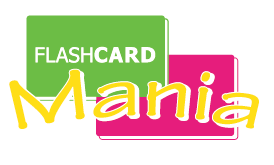 Subscription Code:Subscription Code:Subscription Code:Value (USD)Value (USD)Value (USD)Activate Before:Activate Before:Activate Before:Valid For___ Days After ActivationValid For___ Days After ActivationValid For___ Days After ActivationSubscription Code:Subscription Code:Subscription Code:Value (USD)Value (USD)Value (USD)Activate Before:Activate Before:Activate Before:Valid For___ Days After ActivationValid For___ Days After ActivationValid For___ Days After ActivationSubscription Code:Subscription Code:Subscription Code:Value (USD)Value (USD)Value (USD)Activate Before:Activate Before:Activate Before:Valid For___ Days After ActivationValid For___ Days After ActivationValid For___ Days After ActivationSubscription Code:Subscription Code:Subscription Code:Value (USD)Value (USD)Value (USD)Activate Before:Activate Before:Activate Before:Valid For___ Days After ActivationValid For___ Days After ActivationValid For___ Days After Activation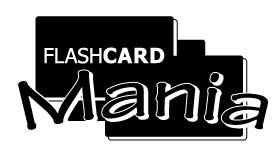 Subscription Code:Subscription Code:Subscription Code:Value (USD)Value (USD)Value (USD)Activate Before:Activate Before:Activate Before:Valid For___ Days After ActivationValid For___ Days After ActivationValid For___ Days After ActivationSubscription Code:Subscription Code:Subscription Code:Value (USD)Value (USD)Value (USD)Activate Before:Activate Before:Activate Before:Valid For___ Days After ActivationValid For___ Days After ActivationValid For___ Days After ActivationSubscription Code:Subscription Code:Subscription Code:Value (USD)Value (USD)Value (USD)Activate Before:Activate Before:Activate Before:Valid For___ Days After ActivationValid For___ Days After ActivationValid For___ Days After ActivationSubscription Code:Subscription Code:Subscription Code:Value (USD)Value (USD)Value (USD)Activate Before:Activate Before:Activate Before:Valid For___ Days After ActivationValid For___ Days After ActivationValid For___ Days After Activation